.Intro:  4 counts[1-8]	STEP R, STEP L BEHIND R, CHASSE TO R, CROSS ROCK, RECOVER, CHASSE TO 	L[9-16]	STEP FORWARD ON R, SWEEP L AROUND IN FRONT OF R, STEP ON L, SWEEP R 	ACROSS L, STEP ON R, STEP BACK ON L, CHASSE TO R[17-24]	WEAVE TO R, CROSS ROCK L OVER R, RECOVER, CHASSE TO L[25-32]	JAZZ CROSS, SIDE TOUCH TO R, TURN ¼ TO L WITH SIDE TOUCH (9:00)Contact Roger at:  lingofun@sbcglobal.netLast Update – 13th Jan. 2018Desperately In Love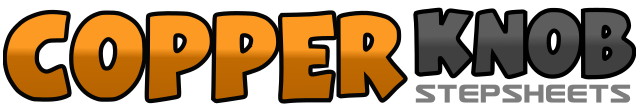 .......Count:32Wall:4Level:High Beginner.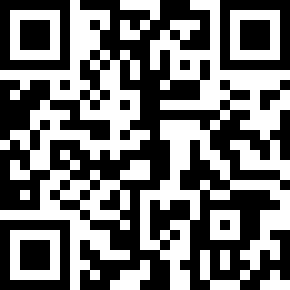 Choreographer:Roger Neff (USA) - December 2017Roger Neff (USA) - December 2017Roger Neff (USA) - December 2017Roger Neff (USA) - December 2017Roger Neff (USA) - December 2017.Music:Desperately - Bruce RobisonDesperately - Bruce RobisonDesperately - Bruce RobisonDesperately - Bruce RobisonDesperately - Bruce Robison........1-2,3&4Step to R, Step L behind R, Side shuffle to R5-6,7&8Cross rock L over R, Recover on R, Side shuffle to L1-2-3-4Step forward on R (1), Sweep L around in front of L (2), Step on L (3), Sweep R around and across L (4)5-6,7&8Step on R, Step back on L, Chassé to R1-2-3-4Step L over R, Step to R, Step L behind R, Step to R5-6,7&8Cross rock L over R, Recover on R, Chassé to L1-2-3-4Step R over L, Step back on L, Step to R, Step L over R5-6-7-8Step to R, Touch L beside R, Turn ¼ to L and step to L, Touch R beside L (9:00)